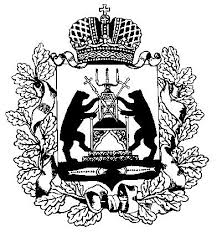 Российская ФедерацияНовгородская областьАдминистрация СОЛЕЦКОГО муниципального ОКРУГАПОСТАНОВЛЕНИЕот  24.05.2021  № 708г. СольцыОб утверждении муниципальной программы Солецкого муниципального округа «Формирование законопослушного поведения участников дорожного движения в Солецком муниципальном округе»В соответствии с Бюджетным кодексом Российской Федерации, Федеральным законом от 10 декабря 1995 года № 196-ФЗ «О безопасности дорожного движения», Федеральным законом от 06 октября 2003 года № 131-ФЗ «Об общих принципах организации местного самоуправления в Российской Федерации», постановлением Администрации муниципального района от 31.08.2020 № 1015 «Об утверждения Перечня  муниципальных программ Солецкого муниципального округа Новгородской области», постановлением Администрации Солецкого муниципального округа от 29.01.2021 № 142 «Об утверждении Порядка принятия решений о разработке муниципальных программ Солецкого муниципального округа, их формирования и реализации» и в целях неукоснительного исполнения поручения Президента Российской Федерации от 11.04.2016 № Пр-637 по итогам заседания Президиума Государственного совета Российской Федерации 14 марта 2016 года Администрация Солецкого муниципального округа ПОСТАНОВЛЯЕТ:Утвердить прилагаемую муниципальную  программу Солецкого муниципального округа «Формирование законопослушного поведения участников дорожного движения в Солецком муниципальном округе».Признать утратившим силу постановление Администрации муниципального района  от 12.02.2020 № 153 «Об утверждении муниципальной программы Солецкого муниципального района «Формирование законопослушного поведения участников дорожного движения в Солецком муниципальном районе».          3.  Опубликовать настоящее  постановление в периодическом печатном издании-бюллетень  «Солецкий вестник» и разместить его на официальном сайте Администрации Солецкого муниципального округа в информационно-телекоммуникационной сети «Интернет».Заместитель Главы администрации   Т. А. Миронычева										Утверждена постановлением Администрации муниципального округа                                                                                                     24.05.2021                                  ПАСПОРТмуниципальной программы Солецкого муниципального округа «Формирование законопослушного поведения участников дорожного движения в Солецком муниципальном округе» (далее – муниципальная программа)1. Ответственный исполнитель муниципальной программы:комитет жилищно-коммунального хозяйства, дорожного строительства и транспорта Администрации муниципального округа» (далее – комитет).2. Соисполнители муниципальной  программы: комитет  образования и спорта Администрации муниципального округа, ОГИБДД ОМВД по Солецкому району (по согласованию)3. Подпрограммы  муниципальной  программы:Отсутствуют.4. Цели, задачи и целевые показатели муниципальной программы:5. Сроки реализации муниципальной  программы: 2021-2026 годы6. Объемы и источники финансирования муниципальной программы в целом и по годам реализации (тыс. руб.):7. Ожидаемые конечные результаты реализации муниципальной программы Отсутствие дорожно – транспортных происшествий на автомобильных дорогах общего пользования местного значения Солецкого муниципального округа;формирование законопослушного поведения участников дорожного движения. Характеристика текущего состояния, приоритеты и цели муниципальной политики  по формированию законопослушного поведения участников дорожного движения в Солецком муниципальном округеМуниципальная программа  «Формирование законопослушного поведения участников дорожного движения в Солецком муниципальном округе» разработана во исполнении мероприятий, утвержденных Планом исполнения пункта 4 «б» перечня поручений Президента Российской Федерации от 11.04.2016 № Пр-637 по итогам заседания Президиума Государственного совета Российской Федерации 14 марта 2016 года.Решение проблемы обеспечения безопасности дорожного движения является одной из важнейших задач современного общества. Наиболее эффективными средствами, обеспечивающими решение этих задач, являются программно – целевые методы, получившие широкое распространение в сфере обеспечения безопасности дорожного движения.Проблема аварийности на транспорте (далее – аварийность) приобрела особую остроту в последние годы в связи с несоответствием существующей дорожно – транспортной инфраструктуры, потребностям общества в безопасном дорожном движении, недостаточной эффективностью функционирования системы обеспечения дорожного движения и низкой дисциплиной участников дорожного движения.К основным факторам, определяющим причины высокого уровня аварийности, следует отнести:- пренебрежение требованиями безопасности дорожного движения со стороны участников движения;- низкий уровень подготовки водителей транспортных средств;- недостаточный технический уровень дорожного хозяйства;- несовершенство технических средств организации дорожного движения.Основной рост автопарка приходится на индивидуальных владельцев транспортных средств – физических лиц. Именно эта категория участников движения сегодня определяет порядок на дорогах, и именно они, в большинстве случаев, являются виновниками дорожно – транспортных происшествий, совершенных по причине нарушения правил дорожного движения.Таким образом, обстановка с обеспечением безопасности дорожного движения на территории Солецкого муниципального округа требует принятия эффективных мер. Перечень и анализ социальных, финансово-экономических и прочих рисков реализации муниципальной программыОсновными показателями реализации Программы являются:- предупреждение опасного поведения детей дошкольного и школьного возраста, участников дорожного движения;- создание комплексной системы профилактики ДТП в целях формирования у участников дорожного движения стереотипа законопослушного поведения и негативного отношения к правонарушениям в сфере дорожного движения, реализация программы правового воспитания участников дорожного движения, культуры их поведения;- совершенствование системы профилактики детского дорожно – транспортного травматизма, формирование у детей навыков безопасного поведения на дорогах.Предусматривается реализация таких мероприятий, как:- продолжение пропагандистских кампаний, направленных на формирование у участников дорожного движения устойчивых стереотипов законопослушного поведения;- совершенствование работы по профилактике детского дорожного – транспортного травматизма;- формирование у населения, особенно у детей, навыков безопасного поведения на дорогах.Прогнозируемые значения целевых индикаторов и показателей муниципальной целевой Программы в целом и за период реализации Программы с разбивкой по годам приведены в паспорте Программы. Механизм управления реализацией муниципальной программыКомитет осуществляет контроль за реализацией муниципальной программы, в том числе:- контроль и координацию выполнения запланированных мероприятий;- подготовку при необходимости предложений по уточнению мероприятий, объемов финансирования, соисполнителей, целевых показателей реализации муниципальной программы;- обеспечение эффективности реализации программы в целом.Комитет до 5 июля текущего года и до 20 февраля, следующего за отчетным, составляет полугодовой и годовой отчеты о ходе реализации программы, обеспечивает их согласование с заместителем Главы администрации муниципального округа и представляет их в управление делами Администрации муниципального округа. Расчёт интегральной оценки эффективности реализации программы составляется ежегодно до 20 февраля года, следующего за отчетным.К отчету прилагается пояснительная записка. В случае невыполнения запланированных мероприятий и целевых показателей муниципальной программы в пояснительной записке указываются сведения о причинах невыполнения, а также информация о причинах неполного освоения финансовых средств.Мероприятия муниципальной программы № п/пЦели, задачи муниципальной  программы, наименование и единица измерения целевого показателяЗначение целевого показателя по годамЗначение целевого показателя по годамЗначение целевого показателя по годамЗначение целевого показателя по годамЗначение целевого показателя по годамЗначение целевого показателя по годамЗначение целевого показателя по годамЗначение целевого показателя по годамЗначение целевого показателя по годам№ п/пЦели, задачи муниципальной  программы, наименование и единица измерения целевого показателя2021 год2022 год2022 год2023 год2023 год2023 год2024 год2025 год2025 год2026 год1. Цель 1 «Сохранение показателя количества дорожно-транспортных происшествий на прежнем уровне».Цель 1 «Сохранение показателя количества дорожно-транспортных происшествий на прежнем уровне».Цель 1 «Сохранение показателя количества дорожно-транспортных происшествий на прежнем уровне».Цель 1 «Сохранение показателя количества дорожно-транспортных происшествий на прежнем уровне».Цель 1 «Сохранение показателя количества дорожно-транспортных происшествий на прежнем уровне».Цель 1 «Сохранение показателя количества дорожно-транспортных происшествий на прежнем уровне».Цель 1 «Сохранение показателя количества дорожно-транспортных происшествий на прежнем уровне».Цель 1 «Сохранение показателя количества дорожно-транспортных происшествий на прежнем уровне».Цель 1 «Сохранение показателя количества дорожно-транспортных происшествий на прежнем уровне».Цель 1 «Сохранение показателя количества дорожно-транспортных происшествий на прежнем уровне».1.1.Задача 1 «Предупреждение опасного поведения детей дошкольного и школьного возраста, участников дорожного движения».Задача 1 «Предупреждение опасного поведения детей дошкольного и школьного возраста, участников дорожного движения».Задача 1 «Предупреждение опасного поведения детей дошкольного и школьного возраста, участников дорожного движения».Задача 1 «Предупреждение опасного поведения детей дошкольного и школьного возраста, участников дорожного движения».Задача 1 «Предупреждение опасного поведения детей дошкольного и школьного возраста, участников дорожного движения».Задача 1 «Предупреждение опасного поведения детей дошкольного и школьного возраста, участников дорожного движения».Задача 1 «Предупреждение опасного поведения детей дошкольного и школьного возраста, участников дорожного движения».Задача 1 «Предупреждение опасного поведения детей дошкольного и школьного возраста, участников дорожного движения».Задача 1 «Предупреждение опасного поведения детей дошкольного и школьного возраста, участников дорожного движения».Задача 1 «Предупреждение опасного поведения детей дошкольного и школьного возраста, участников дорожного движения».1.1.1.Показатель 1.Количество ДТП на автомобильных дорогах общего пользования местного значения Солецкого муниципального округа, ед00000000001.1.2.Показатель 2.Число пострадавших в ДТП на автомобильных дорогах общего пользования местного значения Солецкого муниципального округа, ед00000000002.Цель 2 «Повышение уровня правового воспитания участников дорожного движения, культуры их поведения, профилактика детского дорожно – транспортного травматизма на территории Солецкого муниципального округа»Цель 2 «Повышение уровня правового воспитания участников дорожного движения, культуры их поведения, профилактика детского дорожно – транспортного травматизма на территории Солецкого муниципального округа»Цель 2 «Повышение уровня правового воспитания участников дорожного движения, культуры их поведения, профилактика детского дорожно – транспортного травматизма на территории Солецкого муниципального округа»Цель 2 «Повышение уровня правового воспитания участников дорожного движения, культуры их поведения, профилактика детского дорожно – транспортного травматизма на территории Солецкого муниципального округа»Цель 2 «Повышение уровня правового воспитания участников дорожного движения, культуры их поведения, профилактика детского дорожно – транспортного травматизма на территории Солецкого муниципального округа»Цель 2 «Повышение уровня правового воспитания участников дорожного движения, культуры их поведения, профилактика детского дорожно – транспортного травматизма на территории Солецкого муниципального округа»Цель 2 «Повышение уровня правового воспитания участников дорожного движения, культуры их поведения, профилактика детского дорожно – транспортного травматизма на территории Солецкого муниципального округа»Цель 2 «Повышение уровня правового воспитания участников дорожного движения, культуры их поведения, профилактика детского дорожно – транспортного травматизма на территории Солецкого муниципального округа»Цель 2 «Повышение уровня правового воспитания участников дорожного движения, культуры их поведения, профилактика детского дорожно – транспортного травматизма на территории Солецкого муниципального округа»Цель 2 «Повышение уровня правового воспитания участников дорожного движения, культуры их поведения, профилактика детского дорожно – транспортного травматизма на территории Солецкого муниципального округа»Цель 2 «Повышение уровня правового воспитания участников дорожного движения, культуры их поведения, профилактика детского дорожно – транспортного травматизма на территории Солецкого муниципального округа»2.1.Задача 1 «Создание комплексной системы профилактики ДТП в целях формирования у участников дорожного движения стереотипа законопослушного поведения и негативного отношения к правонарушениям в сфере дорожного движения, реализация программы правового воспитания участников дорожного движения, культуры их поведения».Задача 1 «Создание комплексной системы профилактики ДТП в целях формирования у участников дорожного движения стереотипа законопослушного поведения и негативного отношения к правонарушениям в сфере дорожного движения, реализация программы правового воспитания участников дорожного движения, культуры их поведения».Задача 1 «Создание комплексной системы профилактики ДТП в целях формирования у участников дорожного движения стереотипа законопослушного поведения и негативного отношения к правонарушениям в сфере дорожного движения, реализация программы правового воспитания участников дорожного движения, культуры их поведения».Задача 1 «Создание комплексной системы профилактики ДТП в целях формирования у участников дорожного движения стереотипа законопослушного поведения и негативного отношения к правонарушениям в сфере дорожного движения, реализация программы правового воспитания участников дорожного движения, культуры их поведения».Задача 1 «Создание комплексной системы профилактики ДТП в целях формирования у участников дорожного движения стереотипа законопослушного поведения и негативного отношения к правонарушениям в сфере дорожного движения, реализация программы правового воспитания участников дорожного движения, культуры их поведения».Задача 1 «Создание комплексной системы профилактики ДТП в целях формирования у участников дорожного движения стереотипа законопослушного поведения и негативного отношения к правонарушениям в сфере дорожного движения, реализация программы правового воспитания участников дорожного движения, культуры их поведения».Задача 1 «Создание комплексной системы профилактики ДТП в целях формирования у участников дорожного движения стереотипа законопослушного поведения и негативного отношения к правонарушениям в сфере дорожного движения, реализация программы правового воспитания участников дорожного движения, культуры их поведения».Задача 1 «Создание комплексной системы профилактики ДТП в целях формирования у участников дорожного движения стереотипа законопослушного поведения и негативного отношения к правонарушениям в сфере дорожного движения, реализация программы правового воспитания участников дорожного движения, культуры их поведения».Задача 1 «Создание комплексной системы профилактики ДТП в целях формирования у участников дорожного движения стереотипа законопослушного поведения и негативного отношения к правонарушениям в сфере дорожного движения, реализация программы правового воспитания участников дорожного движения, культуры их поведения».Задача 1 «Создание комплексной системы профилактики ДТП в целях формирования у участников дорожного движения стереотипа законопослушного поведения и негативного отношения к правонарушениям в сфере дорожного движения, реализация программы правового воспитания участников дорожного движения, культуры их поведения».Задача 1 «Создание комплексной системы профилактики ДТП в целях формирования у участников дорожного движения стереотипа законопослушного поведения и негативного отношения к правонарушениям в сфере дорожного движения, реализация программы правового воспитания участников дорожного движения, культуры их поведения».2.1.1.Показатель 1.Количество проведенных в образовательных организациях пропагандистских мероприятий, направленных на формирование у участников дорожного движения стереотипов законопослушного поведения, ед161618182022222224263.Задача 2 «Совершенствование системы профилактики детского дорожно – транспортного травматизма, формирование у детей навыков безопасного поведения на дорогах».Задача 2 «Совершенствование системы профилактики детского дорожно – транспортного травматизма, формирование у детей навыков безопасного поведения на дорогах».Задача 2 «Совершенствование системы профилактики детского дорожно – транспортного травматизма, формирование у детей навыков безопасного поведения на дорогах».Задача 2 «Совершенствование системы профилактики детского дорожно – транспортного травматизма, формирование у детей навыков безопасного поведения на дорогах».Задача 2 «Совершенствование системы профилактики детского дорожно – транспортного травматизма, формирование у детей навыков безопасного поведения на дорогах».Задача 2 «Совершенствование системы профилактики детского дорожно – транспортного травматизма, формирование у детей навыков безопасного поведения на дорогах».Задача 2 «Совершенствование системы профилактики детского дорожно – транспортного травматизма, формирование у детей навыков безопасного поведения на дорогах».Задача 2 «Совершенствование системы профилактики детского дорожно – транспортного травматизма, формирование у детей навыков безопасного поведения на дорогах».Задача 2 «Совершенствование системы профилактики детского дорожно – транспортного травматизма, формирование у детей навыков безопасного поведения на дорогах».Задача 2 «Совершенствование системы профилактики детского дорожно – транспортного травматизма, формирование у детей навыков безопасного поведения на дорогах».Задача 2 «Совершенствование системы профилактики детского дорожно – транспортного травматизма, формирование у детей навыков безопасного поведения на дорогах».3.1.Показатель 1.Доля учащихся (воспитанников), задействованных в мероприятиях по профилактике ДТП, %100100100100100100100100100100ГодИсточник финансированияИсточник финансированияИсточник финансированияИсточник финансированияИсточник финансированияГодфедеральный бюджетобластной бюджетбюджет муниципального округавнебюджетные средствавсего1234562021----02022----02023----02024----02025----02026----0ВСЕГО--            000№ п/пНаименование мероприятияНаименование мероприятияНаименование мероприятияИсполнительСрок реализации (годы)Срок реализации (годы)Целевой показатель (номер целевого показатели из паспорта муниципальной программы)Источник финансированияОбъем финансирования по годам  (тыс. руб.)Объем финансирования по годам  (тыс. руб.)Объем финансирования по годам  (тыс. руб.)Объем финансирования по годам  (тыс. руб.)Объем финансирования по годам  (тыс. руб.)Объем финансирования по годам  (тыс. руб.)Объем финансирования по годам  (тыс. руб.)Объем финансирования по годам  (тыс. руб.)Объем финансирования по годам  (тыс. руб.)Объем финансирования по годам  (тыс. руб.)Объем финансирования по годам  (тыс. руб.)Объем финансирования по годам  (тыс. руб.)№ п/пНаименование мероприятияНаименование мероприятияНаименование мероприятияИсполнительСрок реализации (годы)Срок реализации (годы)Целевой показатель (номер целевого показатели из паспорта муниципальной программы)Источник финансирования2021 2021 2022 2023 2024 2024 2024 2025 2025 2026 2026 122234456778910101011111212Задача 1. Предупреждение опасного поведения детей дошкольного и школьного возраста, участников дорожного движения;Задача 1. Предупреждение опасного поведения детей дошкольного и школьного возраста, участников дорожного движения;Задача 1. Предупреждение опасного поведения детей дошкольного и школьного возраста, участников дорожного движения;Задача 1. Предупреждение опасного поведения детей дошкольного и школьного возраста, участников дорожного движения;Задача 1. Предупреждение опасного поведения детей дошкольного и школьного возраста, участников дорожного движения;Задача 1. Предупреждение опасного поведения детей дошкольного и школьного возраста, участников дорожного движения;Задача 1. Предупреждение опасного поведения детей дошкольного и школьного возраста, участников дорожного движения;Задача 1. Предупреждение опасного поведения детей дошкольного и школьного возраста, участников дорожного движения;Задача 1. Предупреждение опасного поведения детей дошкольного и школьного возраста, участников дорожного движения;Задача 1. Предупреждение опасного поведения детей дошкольного и школьного возраста, участников дорожного движения;Задача 1. Предупреждение опасного поведения детей дошкольного и школьного возраста, участников дорожного движения;Задача 1. Предупреждение опасного поведения детей дошкольного и школьного возраста, участников дорожного движения;Задача 1. Предупреждение опасного поведения детей дошкольного и школьного возраста, участников дорожного движения;Задача 1. Предупреждение опасного поведения детей дошкольного и школьного возраста, участников дорожного движения;Задача 1. Предупреждение опасного поведения детей дошкольного и школьного возраста, участников дорожного движения;Задача 1. Предупреждение опасного поведения детей дошкольного и школьного возраста, участников дорожного движения;Задача 1. Предупреждение опасного поведения детей дошкольного и школьного возраста, участников дорожного движения;1.1Организация специализированных семинаров, посвященных мерам профилактики ДТП и снижению тяжести их последствийОрганизация специализированных семинаров, посвященных мерам профилактики ДТП и снижению тяжести их последствийОрганизация специализированных семинаров, посвященных мерам профилактики ДТП и снижению тяжести их последствийОГИБДД ОМВД России по Солецкому району (по согласованию)ОГИБДД ОМВД России по Солецкому району (по согласованию)2021 – 2026 годы1.1.2не требует финансирования1.1Организация специализированных семинаров, посвященных мерам профилактики ДТП и снижению тяжести их последствийОрганизация специализированных семинаров, посвященных мерам профилактики ДТП и снижению тяжести их последствийОрганизация специализированных семинаров, посвященных мерам профилактики ДТП и снижению тяжести их последствийОГИБДД ОМВД России по Солецкому району (по согласованию)ОГИБДД ОМВД России по Солецкому району (по согласованию)2021 – 2026 годы1.1.2-----------1.1Организация специализированных семинаров, посвященных мерам профилактики ДТП и снижению тяжести их последствийОрганизация специализированных семинаров, посвященных мерам профилактики ДТП и снижению тяжести их последствийОрганизация специализированных семинаров, посвященных мерам профилактики ДТП и снижению тяжести их последствийОГИБДД ОМВД России по Солецкому району (по согласованию)ОГИБДД ОМВД России по Солецкому району (по согласованию)2021 – 2026 годы1.1.21.2Проведение обследования дорог с целью определения видов и объемов работ и очередности проведения ремонтных работПроведение обследования дорог с целью определения видов и объемов работ и очередности проведения ремонтных работПроведение обследования дорог с целью определения видов и объемов работ и очередности проведения ремонтных работКомитет ЖКХ, дорожного строительства и транспорта Администрации муниципального округаКомитет ЖКХ, дорожного строительства и транспорта Администрации муниципального округа2021-2026 годы1.1.1, 1.1.2не требует финансирования-----------2.Задача 2. Создание комплексной системы профилактики ДТП в целях формирования у участников дорожного движения стереотипа законопослушного поведения и негативного отношения к правонарушениям в сфере дорожного движения, реализация программы правового воспитания участников дорожного движения, культуры их поведения;Задача 2. Создание комплексной системы профилактики ДТП в целях формирования у участников дорожного движения стереотипа законопослушного поведения и негативного отношения к правонарушениям в сфере дорожного движения, реализация программы правового воспитания участников дорожного движения, культуры их поведения;Задача 2. Создание комплексной системы профилактики ДТП в целях формирования у участников дорожного движения стереотипа законопослушного поведения и негативного отношения к правонарушениям в сфере дорожного движения, реализация программы правового воспитания участников дорожного движения, культуры их поведения;Задача 2. Создание комплексной системы профилактики ДТП в целях формирования у участников дорожного движения стереотипа законопослушного поведения и негативного отношения к правонарушениям в сфере дорожного движения, реализация программы правового воспитания участников дорожного движения, культуры их поведения;Задача 2. Создание комплексной системы профилактики ДТП в целях формирования у участников дорожного движения стереотипа законопослушного поведения и негативного отношения к правонарушениям в сфере дорожного движения, реализация программы правового воспитания участников дорожного движения, культуры их поведения;Задача 2. Создание комплексной системы профилактики ДТП в целях формирования у участников дорожного движения стереотипа законопослушного поведения и негативного отношения к правонарушениям в сфере дорожного движения, реализация программы правового воспитания участников дорожного движения, культуры их поведения;Задача 2. Создание комплексной системы профилактики ДТП в целях формирования у участников дорожного движения стереотипа законопослушного поведения и негативного отношения к правонарушениям в сфере дорожного движения, реализация программы правового воспитания участников дорожного движения, культуры их поведения;Задача 2. Создание комплексной системы профилактики ДТП в целях формирования у участников дорожного движения стереотипа законопослушного поведения и негативного отношения к правонарушениям в сфере дорожного движения, реализация программы правового воспитания участников дорожного движения, культуры их поведения;Задача 2. Создание комплексной системы профилактики ДТП в целях формирования у участников дорожного движения стереотипа законопослушного поведения и негативного отношения к правонарушениям в сфере дорожного движения, реализация программы правового воспитания участников дорожного движения, культуры их поведения;Задача 2. Создание комплексной системы профилактики ДТП в целях формирования у участников дорожного движения стереотипа законопослушного поведения и негативного отношения к правонарушениям в сфере дорожного движения, реализация программы правового воспитания участников дорожного движения, культуры их поведения;Задача 2. Создание комплексной системы профилактики ДТП в целях формирования у участников дорожного движения стереотипа законопослушного поведения и негативного отношения к правонарушениям в сфере дорожного движения, реализация программы правового воспитания участников дорожного движения, культуры их поведения;Задача 2. Создание комплексной системы профилактики ДТП в целях формирования у участников дорожного движения стереотипа законопослушного поведения и негативного отношения к правонарушениям в сфере дорожного движения, реализация программы правового воспитания участников дорожного движения, культуры их поведения;Задача 2. Создание комплексной системы профилактики ДТП в целях формирования у участников дорожного движения стереотипа законопослушного поведения и негативного отношения к правонарушениям в сфере дорожного движения, реализация программы правового воспитания участников дорожного движения, культуры их поведения;Задача 2. Создание комплексной системы профилактики ДТП в целях формирования у участников дорожного движения стереотипа законопослушного поведения и негативного отношения к правонарушениям в сфере дорожного движения, реализация программы правового воспитания участников дорожного движения, культуры их поведения;Задача 2. Создание комплексной системы профилактики ДТП в целях формирования у участников дорожного движения стереотипа законопослушного поведения и негативного отношения к правонарушениям в сфере дорожного движения, реализация программы правового воспитания участников дорожного движения, культуры их поведения;Задача 2. Создание комплексной системы профилактики ДТП в целях формирования у участников дорожного движения стереотипа законопослушного поведения и негативного отношения к правонарушениям в сфере дорожного движения, реализация программы правового воспитания участников дорожного движения, культуры их поведения;Задача 2. Создание комплексной системы профилактики ДТП в целях формирования у участников дорожного движения стереотипа законопослушного поведения и негативного отношения к правонарушениям в сфере дорожного движения, реализация программы правового воспитания участников дорожного движения, культуры их поведения;Задача 2. Создание комплексной системы профилактики ДТП в целях формирования у участников дорожного движения стереотипа законопослушного поведения и негативного отношения к правонарушениям в сфере дорожного движения, реализация программы правового воспитания участников дорожного движения, культуры их поведения;Задача 2. Создание комплексной системы профилактики ДТП в целях формирования у участников дорожного движения стереотипа законопослушного поведения и негативного отношения к правонарушениям в сфере дорожного движения, реализация программы правового воспитания участников дорожного движения, культуры их поведения;2.1Проведение:- встреч  сотрудников ОГИБДД с учащимися, их родителями и педагогами образовательных учреждений округа по вопросу обеспечения безопасности дорожного движения;- обучение учащихся образовательных учреждений округа Правилам дорожного движения и методам оказания доврачебной медицинской помощи;Проведение:- встреч  сотрудников ОГИБДД с учащимися, их родителями и педагогами образовательных учреждений округа по вопросу обеспечения безопасности дорожного движения;- обучение учащихся образовательных учреждений округа Правилам дорожного движения и методам оказания доврачебной медицинской помощи;Проведение:- встреч  сотрудников ОГИБДД с учащимися, их родителями и педагогами образовательных учреждений округа по вопросу обеспечения безопасности дорожного движения;- обучение учащихся образовательных учреждений округа Правилам дорожного движения и методам оказания доврачебной медицинской помощи;комитет образования и спорта Администрации муниципального округа, ОГИБДД ОМВД России по Солецкому району (по согласованию)комитет образования и спорта Администрации муниципального округа, ОГИБДД ОМВД России по Солецкому району (по согласованию)2021-2026 годы2.1.1не требует финансирования-----------2.2Организация и проведение:                     - мероприятий в рамках всероссийской Недели безопасности движения;                         - мероприятий, посвященных Всемирному дню памяти жертв дорожно-транспортных происшествий (17 ноября);                              - районного конкурса среди педагогов, родителей и детей образовательных организаций, реализующих образовательную программу дошкольного образования «Дорожная азбука»;                             - районного конкурса юных инспекторов движения «Безопасное колесо»;        - профилактического мероприятия «Внимание – дети!»Организация и проведение:                     - мероприятий в рамках всероссийской Недели безопасности движения;                         - мероприятий, посвященных Всемирному дню памяти жертв дорожно-транспортных происшествий (17 ноября);                              - районного конкурса среди педагогов, родителей и детей образовательных организаций, реализующих образовательную программу дошкольного образования «Дорожная азбука»;                             - районного конкурса юных инспекторов движения «Безопасное колесо»;        - профилактического мероприятия «Внимание – дети!»Организация и проведение:                     - мероприятий в рамках всероссийской Недели безопасности движения;                         - мероприятий, посвященных Всемирному дню памяти жертв дорожно-транспортных происшествий (17 ноября);                              - районного конкурса среди педагогов, родителей и детей образовательных организаций, реализующих образовательную программу дошкольного образования «Дорожная азбука»;                             - районного конкурса юных инспекторов движения «Безопасное колесо»;        - профилактического мероприятия «Внимание – дети!»комитет образования и спорта Администрации муниципального округакомитет образования и спорта Администрации муниципального округа2021-2026 годы2.1.1не требует финансирования----------2.3Обеспечение выполнения инструкции по разбору дорожно-транспортного происшествия с участием детей и подростков в возрасте до 16 лет в целях выявления причин и условий, способствовавших совершению дорожно-транспортного происшествия, и их устранениеОбеспечение выполнения инструкции по разбору дорожно-транспортного происшествия с участием детей и подростков в возрасте до 16 лет в целях выявления причин и условий, способствовавших совершению дорожно-транспортного происшествия, и их устранениеОбеспечение выполнения инструкции по разбору дорожно-транспортного происшествия с участием детей и подростков в возрасте до 16 лет в целях выявления причин и условий, способствовавших совершению дорожно-транспортного происшествия, и их устранениекомитет образования и спорта Администрации муниципального округа, ОГИБДД ОМВД России по Солецкому району (по согласованию)комитет образования и спорта Администрации муниципального округа, ОГИБДД ОМВД России по Солецкому району (по согласованию)2020-2024 годы2.1.1не требует финансирования----------     -2.4Анализ работы образовательных учреждений по реализации мероприятий муниципальной программыАнализ работы образовательных учреждений по реализации мероприятий муниципальной программыАнализ работы образовательных учреждений по реализации мероприятий муниципальной программыКомитет образования и спорта Администрации муниципального округа, ОГИБДД ОМВД России по Солецкому району (по согласованию)Комитет образования и спорта Администрации муниципального округа, ОГИБДД ОМВД России по Солецкому району (по согласованию)2021-2026 годы2.1.1не требует финансирования-----------3.Задача 3. Совершенствование системы профилактики детского дорожно – транспортного травматизма, формирование у детей навыков безопасного поведения на дорогахЗадача 3. Совершенствование системы профилактики детского дорожно – транспортного травматизма, формирование у детей навыков безопасного поведения на дорогахЗадача 3. Совершенствование системы профилактики детского дорожно – транспортного травматизма, формирование у детей навыков безопасного поведения на дорогахЗадача 3. Совершенствование системы профилактики детского дорожно – транспортного травматизма, формирование у детей навыков безопасного поведения на дорогахЗадача 3. Совершенствование системы профилактики детского дорожно – транспортного травматизма, формирование у детей навыков безопасного поведения на дорогахЗадача 3. Совершенствование системы профилактики детского дорожно – транспортного травматизма, формирование у детей навыков безопасного поведения на дорогахЗадача 3. Совершенствование системы профилактики детского дорожно – транспортного травматизма, формирование у детей навыков безопасного поведения на дорогахЗадача 3. Совершенствование системы профилактики детского дорожно – транспортного травматизма, формирование у детей навыков безопасного поведения на дорогахЗадача 3. Совершенствование системы профилактики детского дорожно – транспортного травматизма, формирование у детей навыков безопасного поведения на дорогахЗадача 3. Совершенствование системы профилактики детского дорожно – транспортного травматизма, формирование у детей навыков безопасного поведения на дорогахЗадача 3. Совершенствование системы профилактики детского дорожно – транспортного травматизма, формирование у детей навыков безопасного поведения на дорогахЗадача 3. Совершенствование системы профилактики детского дорожно – транспортного травматизма, формирование у детей навыков безопасного поведения на дорогахЗадача 3. Совершенствование системы профилактики детского дорожно – транспортного травматизма, формирование у детей навыков безопасного поведения на дорогахЗадача 3. Совершенствование системы профилактики детского дорожно – транспортного травматизма, формирование у детей навыков безопасного поведения на дорогахЗадача 3. Совершенствование системы профилактики детского дорожно – транспортного травматизма, формирование у детей навыков безопасного поведения на дорогахЗадача 3. Совершенствование системы профилактики детского дорожно – транспортного травматизма, формирование у детей навыков безопасного поведения на дорогахЗадача 3. Совершенствование системы профилактики детского дорожно – транспортного травматизма, формирование у детей навыков безопасного поведения на дорогахЗадача 3. Совершенствование системы профилактики детского дорожно – транспортного травматизма, формирование у детей навыков безопасного поведения на дорогахЗадача 3. Совершенствование системы профилактики детского дорожно – транспортного травматизма, формирование у детей навыков безопасного поведения на дорогах3.1Распространение памяток для детей дошкольного возраста в целях  профилактики детского дорожно – транспортного травматизма.Распространение памяток для детей дошкольного возраста в целях  профилактики детского дорожно – транспортного травматизма.комитет ЖКХ, дорожного строительства и транспорта Администрации муниципального округакомитет ЖКХ, дорожного строительства и транспорта Администрации муниципального округакомитет ЖКХ, дорожного строительства и транспорта Администрации муниципального округа2021-2026 годы2.1.1не требует финансированияне требует финансирования----------Итого по программе:всего:всего:000000000